BULLETIN DE PRE-INSCRIPTIONFORMATION INTER-ENTREPRISEIntitulé : Date - Lieu : Nom : Activité : Adresse : Code Postal :    			Ville : Téléphone : 			Fax : Mail : OPCA/OPCO (si souhait de prise en charge) : Personne chargée du dossier : Téléphone : 			Mail : 						NOMBRE : 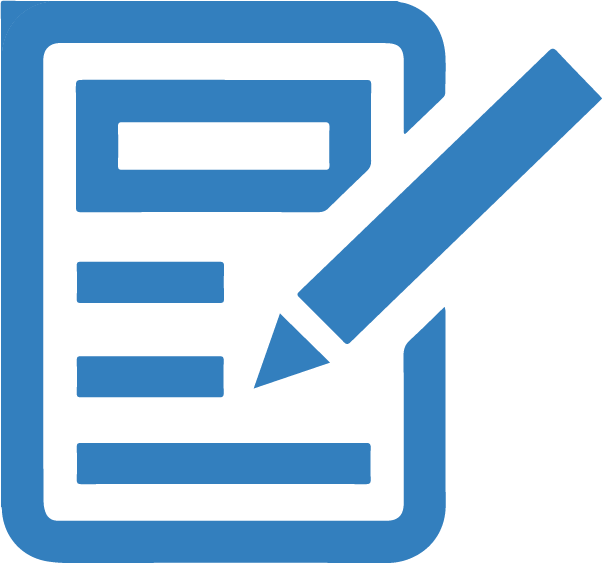 NOM(Facultatif)Prénom(Facultatif)FonctionAnnées d’expérience(Facultatif)Mail(Facultatif)